CHƯƠNG TRÌNH GIAO LƯU “ TIẾP LỬA TRUYỀN THỐNG”Thực hiện công văn số 2219/SGDĐT-VP ngày 21/8/2023 của Sở GD&ĐT Hải Phòng về việc giao lưu tiếp lửa truyền thống cho học sinh, hôm nay, ngày 01/02/2024 trường Tiểu học Quyết Tiến vinh dự được đón Câu lạc bộ Người Anh hùng và nhân chứng kể chuyện lịch sử thuộc Trung tâm Giáo dục truyền thống và lịch sử Hà Nội.Trong buổi giao lưu, GV và HS trường Tiểu học Quyết Tiến đã được trực tiếp nghe các nhân chứng lịch sử khái quát lại lịch sử thời đại Hồ Chí Minh qua 6 kỳ tích Cánh mạng: Cáng mạng Tháng Tám, Kháng chiến chống Pháp, Xây dựng miền Bắc xã hội chủ nghĩa, giải phóng miền Nam, bảo vệ chủ quyền dân tộc và đổi mới xây dựng đất nước thành công. Trong buổi giao lưu, các nhân chứng lịch sử còn kể chuyện về những chiến công trong đó có sự tham gia trực tiếp của các ông. Xen lẫn giữa các câu chuyện xúc động đó là những ca khúc ca ngợi Đảng, Bác Hồ, ca ngợi anh bộ đội, ca ngợi quê hương do chính các cô bác trong CLB thể hiện. Buổi giao lưu đầy ý nghĩa đã giúp các em học sinh thêm yêu và tự hào về truyền thống yêu nước, anh hùng bất khuất của dân tộc Việt Nam qua các mốc son lịch sử, giúp các em học sinh thêm yêu môn Lịch sử, góp phần thực hiện lời dạy của Chủ tịch Hồ Chí Minh: “ Bồi dưỡng lý tưởng cách mạng cho đời sau là một việc làm vô cùng quan trọng và cần thiết”. Buổi giao lưu là một hoạt động ngoại khóa vô cùng ý nghĩa đối với các thầy cô và các em học sinh trường Tiểu học Quyết Tiến.Dưới đây là một vài hình ảnh đẹp trong buổi giao lưu.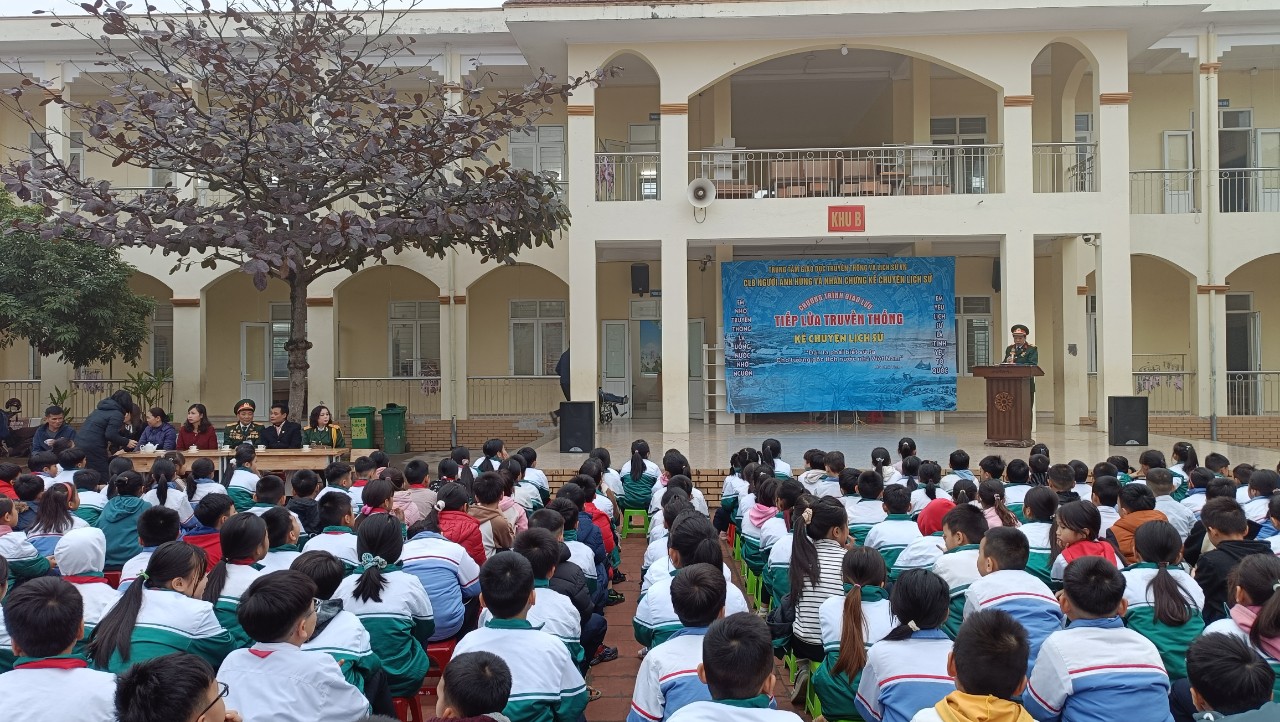 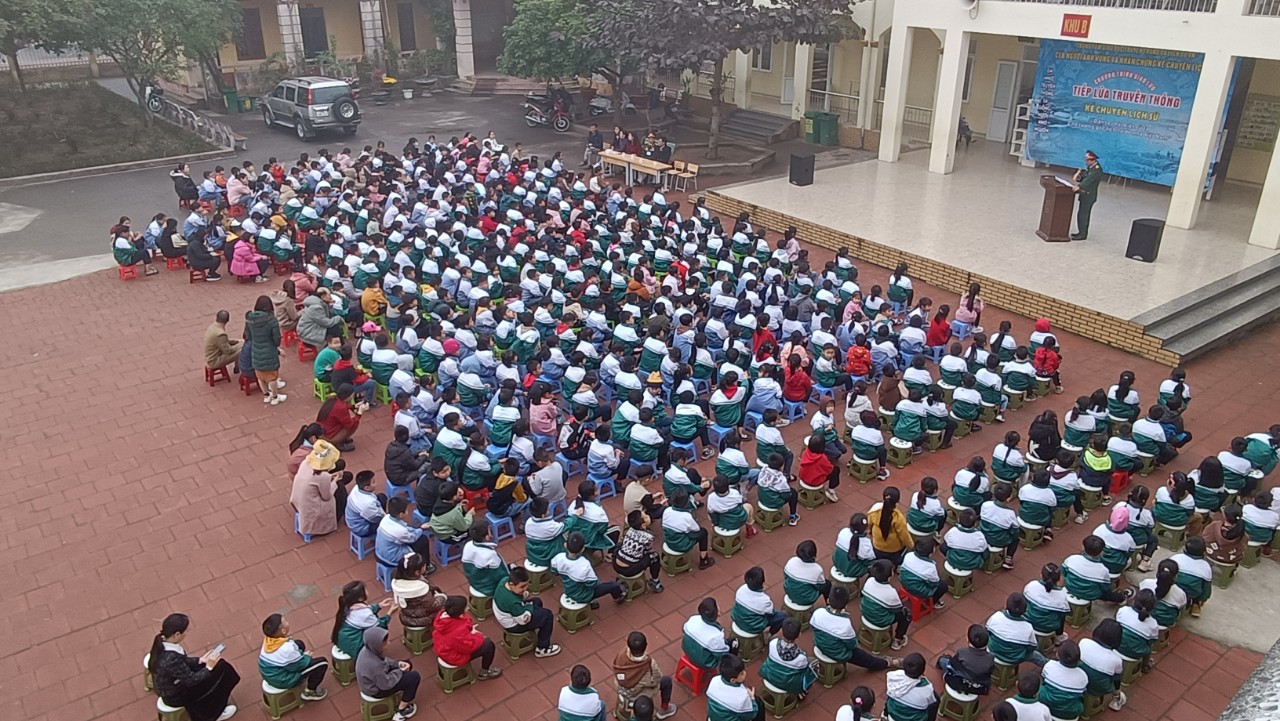 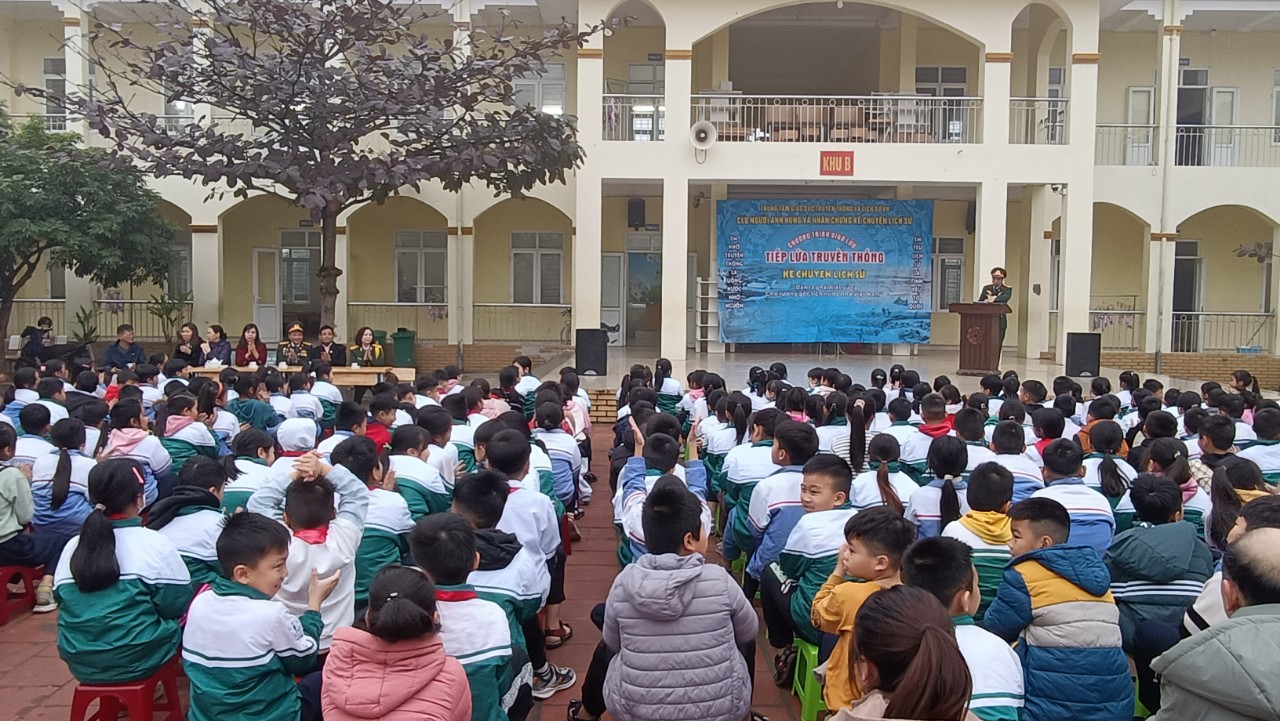 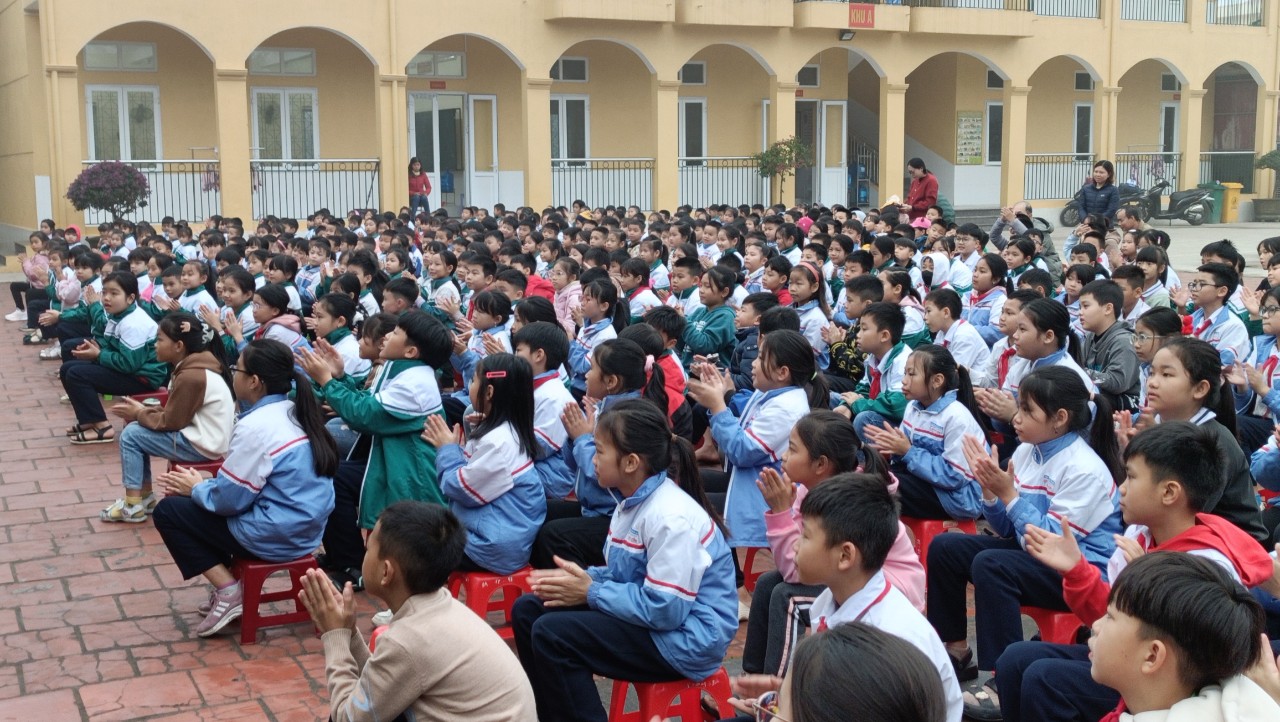 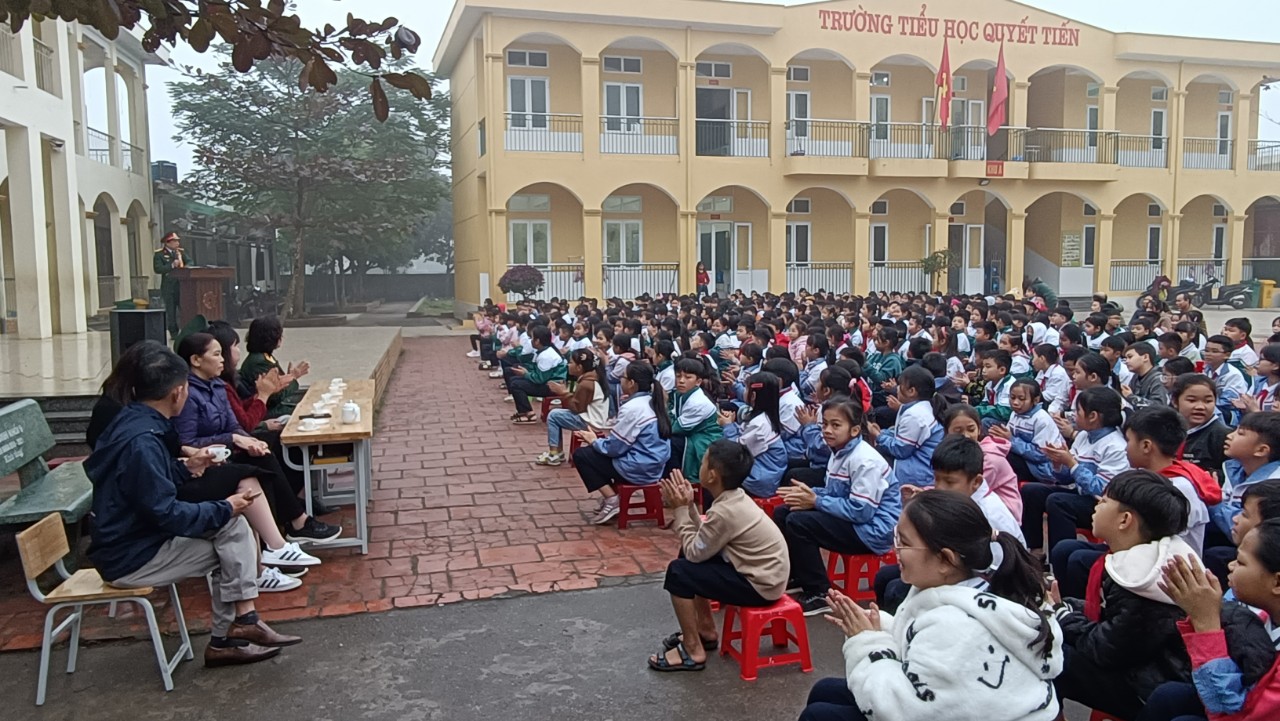 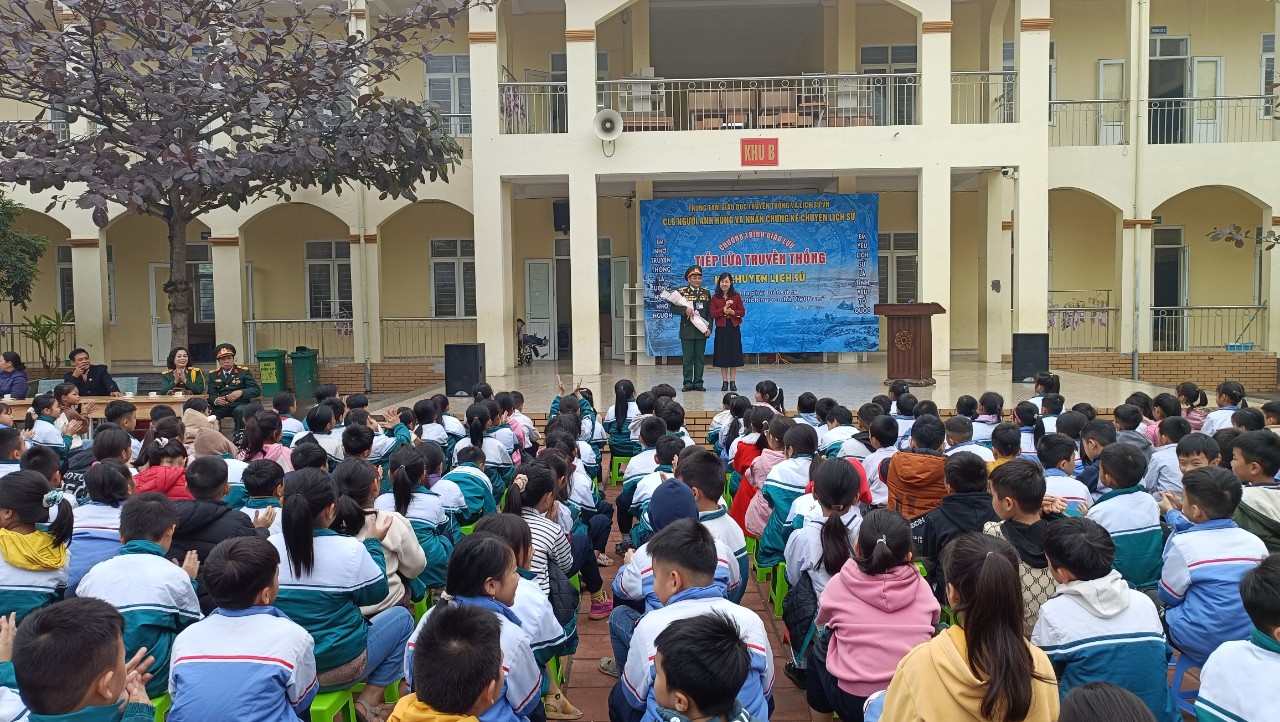 